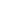 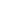 Procès-verbalRéunion régulière 
Mardi 20 septembre, 2016
Salon du personnel 18h00Ouverture de l’assemblée et vérification du quorum :Présents : Julie Imbeault, Anne-Marie Fortin-Veilleux, Linda Turcotte, Kouamé Adié, Mélissa LaRose, Mélanie Fournier, Tania Chiasson, Samantha Casey, Nicole TokarzAbsents : Sonia Coulombe, Karine Daigle, Nancy Robin, Maryse LessardPrière :  Lue par Mélissa LaRoseLecture et adoption de l’ordre du jour :Proposée par Mélissa LaRose et secondée par Kouamé AdiéLecture et adoption des nouveaux statuts et règlements :Modifications à faire:Planification (Vérifier avec M. Caron si on parle du budget de SPEF ou du budget de l’école. Si on parle de SPEF, on devra le spécifier).Le secrétaire (Vérifier avec M. Caron la procédure pour que le secrétaire puisse envoyer des courriels aux parents).Proposée par Linda Turcotte et secondée par Anne-Marie Fortin-VeilleuxVaria:AGA - L’AGA aura lieu dans l’atrium de l’école McTavish le mardi 4 octobre à 19h30.  Candidatures - Nous aurons besoin de 3 conseillers, d’un vice-président, d’un secrétaire, d’un étudiant et d’un membre de la communauté.Fermeture de l’assemblée : Proposée par Mélanie Fournier et secondée par Linda Turcotte à 19h40.___________________________		_______________________Signature de la présidente			Date___________________________		________________________Signature					Date